Vloga za izdajo:   SOGLASJA ZA GRADNJO V VAROVALNEM PASU (enostaven objekt)/ustrezno označiti z X/Datum: ____________________PRILOGE:_______________________________________________________________________________________________________________________________________Skladno z veljavno GDPR uredbo vas obveščamo, da se bodo zbrani podatki uporabljali in obdelovali izključno za izbrani namen v vlogi. Vsi podatki, ki niso nujno potrebni za izdajo samega soglasja, se zbirajo in obdelujejo zgolj za namen izdelave tega soglasja. Vaše podatke bomo hranili dokler bodo služili namenu za katerega so bili zbrani oziroma skladno z veljavnim zakonom o varstvu osebnih podatkov.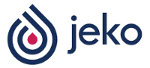 VLOGA ZA IZDAJO SOGLASJA (enostaven objekt)OB. 01-02Vlagatelj:Naslov:Kraj, poštna številka:Telefonska številka:Investitor:(lastnik objekta)Naslov:Kraj, poštna številka:Telefonska številka:Naziv objekta:Lokacija objekta:Parcelna številkaK.O.   Vrsta objekta – enostaven objekt: Podpis vlagatelja:_______________________________